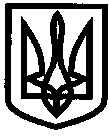 УКРАЇНАУПРАВЛІННЯ ОСВІТИІЗЮМСЬКОЇ МІСЬКОЇ РАДИХАРКІВСЬКОЇ ОБЛАСТІНАКАЗ27.06.2019										№ 237У 2018/2019 навчальному році робота управління освіти Ізюмської міської ради Харківської області та закладів освіти щодо соціального захисту, профілактики злочинності, правопорушень, бездоглядності, безпритульності, проявів негативних явищ в учнівському середовищі була спрямована на виконання статей 26, 56 Закону України «Про освіту», ст.21 Закону України «Про загальну середню освіту», ст.5 Закону України «Про охорону дитинства», ст.19, 33, 35, Закону України «Про дошкільну освіту», Закону України «Про запобігання та протидію домашньому насильству», Постанови Кабінету Міністрів України від 30 травня 2018 р. №453 «Про затвердження Державної соціальної програми “Національний план дій щодо реалізації Конвенції ООН про права дитини” на період до 2021 року», Постанови Кабінету Міністрів України від 3 жовтня 2018 р. №800 «Деякі питання соціального захисту дітей, які перебувають у складних життєвих обставинах, у тому числі таких, що можуть загрожувати їх життю та здоров'ю», Постанови Кабінету Міністрів України від 21 листопада 2013 року № 895 «Про затвердження Порядку взаємодії суб’єктів соціального супроводу сімей (осіб), які перебувають у складних життєвих обставинах», Постанови Кабінету Міністрів України від 22 серпня 2018 року № 658 «Про затвердження Порядку взаємодії суб’єктів, що здійснюють заходи у сфері запобігання та протидії домашньому насильству і насильству за ознакою статі», спільного наказу Міністерства охорони здоров’я України, Міністерства освіти і науки, молоді та спорту України, Міністерства соціальної політики України, Міністерства внутрішніх справ України від 01.06.2012 № 329/409/652/502 «Про взаємодію місцевих органів виконавчої влади з питань здійснення контролю за умовами утримання і виховання дітей-сиріт та дітей, позбавлених батьківського піклування, які виховуються в прийомних сім`ях та дитячих будинках сімейного типу, соціального супроводження прийомних сімей та дитячих будинків сімейного типу», зареєстрованого в Міністерстві юстиції України 20 червня 2012 р. за № 1007/21319, листів Міністерства освіти і науки України від 20.03.2018 №1/9-168 «Про виконання законодавчих вимог у зв’язку з прийняттям Закону України «Про запобігання та протидію домашньому насильству» від 07.12.2017 №2229», від 17.07.2018 № 1/9-453 «Про проведення інформаційних кампаній щодо протидії торгівлі людьми», Регіональної Програми забезпечення публічної безпеки і порядку та протидії злочинності на території Харківської області на 2018-2019 роки, затвердженої рішенням Харківської обласної ради від 01 березня 2018 року № 656-VII, річного плану роботи управління освіти Ізюмської міської ради Харківської області (далі – управління освіти), плану спільних заходів з профілактики правопорушень та злочинності серед неповнолітніх на 2018-2020 н. р. з Ізюмським ВП ГУНП в Харківській області, Ізюмським міським центром соціальних служб для сім’ї, дітей та молоді, службою у справах дітей Ізюмської міської ради, Ізюмською центральною міською лікарнею Ізюмської міської ради.Робота з питань соціального захисту, профілактики правопорушень, злочинності, насильства, жорстокого поводження, булінгу (цькування) у 2018/2019 навчальному році була спрямована на виконання Законів України «Про освіту», «Про загальну середню освіту», «Про охорону дитинства», «Про дошкільну освіту» та організована згідно з річним планом роботи управління освіти відповідно до наказів від 21.08.2018 № 290 «Про організацію роботи з питань соціального захисту дітей, профілактики правопорушень, злочинності та попередження насильства в 2018/2019 навчальному році», від 14.02.2019 № 66 «Про організацію роботи в закладах освіти міста щодо протидії булінгу (цькуванню)», від 03.07.2018 №253 «Про створення соціальних паспортів закладів освіти м. Ізюм на 2018/2019 навчальний рік» та постійно перебувала на постійному контролі в управлінні освіти. Інформація з питань соціального захисту дітей своєчасно доводиться до відома керівників закладів освіти, заступників з навчально-виховної роботи, соціальних педагогів, громадських інспекторів з охорони дитинства.Питання стосовно соціального захисту та профілактики правопорушень розглядалися на:- нарадах керівників закладів загальної середньої освіти - протокол № 12 від 16.11.2018, протокол № 13 від 22.12.2018, протокол № 1 від 17.01.2019, протокол № 6 від 20.06.2019;- нарадах керівників закладів дошкільної освіти - протокол № 1 від 24.01.2019, протокол № 2 від 28.02.2019; протокол № 4 від 25.04.2019; - нарадах з охорони дитинства з заступниками директорів з виховної роботи, соціальними педагогами, громадськими інспекторами - протокол № 2 від 06.09.2018 р., протокол № 3 від 13.09.2018 р., протокол № 4 від 11.12.2018 р., протокол № 1 від 28.03.2019 року, протокол № 2 від 21.06.2019 р.Заклади освіти міста Ізюм здійснюють соціальний захист дітей, учнівської молоді, створюють умови для їх виховання, навчання дотримуються нормативів матеріально-технічного та фінансового забезпечення. Всі заклади освіти забезпечені нормативно-правовими та законодавчими документами, що регламентують організацію роботи з профілактики правопорушень, злочинності, насильства, жорстокого поводження, булінгу (цькування) та соціального захисту дітей пільгових категорій. Проводиться робота щодо реалізації вимог чинного законодавства України з вищезазначених питань.	В управлінні освіти створений банк даних дітей пільгового контингенту, який оновлюється по мірі надходження інформації про зміну соціального статусу дитини та появи нових дітей пільгового контингенту в складі закладів освіти. 	В закладах освіти створено належні умови для виховання дітей, розвитку їх здібностей, задоволення інтересів, уподобань.Загальна кількість дітей-сиріт та дітей, позбавлених батьківського піклування, які перебувають на обліку у закладах освіти міста – 108 чол.  Із них:Загальна кількість дітей-сиріт - 35 чол.Загальна кількість дітей, позбавлених батьківського піклування - 73 чол.Із них навчаються:  У закладах дошкільної освіти – 6 чол. У закладах загальної середньої освіти – 102 чол.Із них перебувають:Під опікою/піклуванням – 80 чол.У прийомних сім'ях – 9 чол.У дитячих будинках сімейного типу – 18 чол.В Ізюмському міському центрі соціально-психологічної реабілітації дітей - 1 чол. Загальна кількість дітей із малозабезпечених сімей  - 491чол. з 410 сімей. Загальна кількість дітей одиноких матерів – 464 чол. з 446 сімей.Загальна кількість дітей з багатодітних сімей – 539  чол., з 326 сімей.Загальна кількість дітей напівсиріт – 90 чол.Загальна кількість дітей з інвалідністю - 73 чол. Загальна кількість дітей, що постраждали внаслідок аварії на ЧАЕС- 30 чол. Кількість дітей-сиріт та дітей, позбавлених батьківського піклування, які перебувають на обліку у закладах освіти міста в 2018/2019 навчальному році (мал.2) в порівнянні зі статистичними даними минулого року зменшилась на 6 чоловік (мал.1). Мал. 1. Кількість дітей-сиріт та дітей, позбавлених батьківського піклування та влаштування  їх до сімейних форм виховання станом на 20 червня  2018 рокуМал. 2. Кількість дітей-сиріт та дітей, позбавлених батьківського піклування та влаштування  їх до сімейних форм виховання  станом на 20 червня  2019 рокуРобота з дітьми-сиротами та дітьми, позбавленими батьківського піклування, які виховуються у прийомних сім’ях і дитячих будинках сімейного типу та навчаються та виховуються в закладах освіти, організована відповідно до спільного наказу Міністерства охорони здоров’я України, Міністерства освіти і науки, молоді та спорту України, Міністерства соціальної політики України, Міністерства внутрішніх справ України від 01.06.2012 № 329/409/652/502 «Про взаємодію місцевих органів виконавчої влади з питань здійснення контролю за умовами утримання і виховання дітей-сиріт та дітей, позбавлених батьківського піклування, які виховуються в прийомних сім`ях та дитячих будинках сімейного типу, соціального супроводження прийомних сімей та дитячих будинків сімейного типу».В закладах освіти складено копії особових справ на дітей-сиріт та дітей, позбавлених батьківського піклування, в наявності папки обліку дітей інших пільгових категорій. Своєчасно оформлюються пільги, що стосуються компетенції закладів освіти, дітям пільгових категорій згідно з вимогами чинного законодавства:- всі діти-сироти та діти, позбавлені батьківського піклування шкільного віку забезпечені Єдиними квитками;-діти-сироти та діти, позбавлені батьківського піклування один раз на 2 роки забезпечуються шкільною, спортивною формами згідно з нормами матеріального забезпечення. У 2018 році шкільну та спортивну форму отримали 57 чоловік, в 2019 році заплановано забезпечити 37 чоловік;- з 03.06.2019 по 21.06.2019 року під час літньої оздоровчої компанії в пришкільних таборах за кошти з місцевого бюджету оздоровилися 2453 дітей пільгових категорій.З 01.04.2019 по 03.05.2019 року представниками закладів загальної середньої освіти спільно із спеціалістами служби у справах дітей Ізюмської міської ради було здійснено контроль за умовами утримання і виховання дітей-сиріт та дітей, позбавлених батьківського піклування, які виховуються в прийомних сім`ях, дитячих будинках сімейного типу та перебувають під опікою (піклуванням) згідно із графіком відповідно до листа управління освіти 25.03.2019 № 01-14/611 «Про здійснення контролю за умовами утримання і виховання дітей-сиріт та дітей,  позбавлених батьківського піклування». Складено акти обстеження житлово-побутових умов проживання дітей-сиріт та дітей, позбавлених батьківського піклування, за відповідною формою.Копії актів обстеження у кількості 87 штук та узагальнення огляду-утримання дітей-сиріт та дітей, позбавлених батьківського піклування у кількості 11 штук були надані соціальними педагогами та громадськими інспекторами закладів освіти до управління освіти до 17.05.2019 року.	За результатами проведеного огляду було виявлено, що всі діти, які знаходяться під опікою (піклуванням), перебувають в ПС та ДБСТ мають належні умови для навчання виховання та повноцінного розвитку, порушень з боку опікунів (піклувальників), батьків-вихователів ДБСТ та прийомних батьків ПС не виявлено. Всі вони сумлінно виконують свої обов’язки, створюють належні умови для навчання, виховання та утримання дітей.Діти систематично відвідують заклади освіти, мають охайний зовнішній вигляд, забезпечені необхідними шкільними приладдям, шкільною, спортивною формами та іншими речами.Пропусків без поважних причин не було.57 дітей-сиріт та дітей, позбавлених батьківського піклування охоплені заняттями в гуртках, танцювальних колективах та спортивних секціях.41 учень з числа дітей-сиріт та дітей, позбавлених батьківського піклування був охоплений відпочинком в пришкільних таборах з денним перебуванням.Управлянням освіти та закладами освіти взято під контроль питання подальшого навчання дітей-сиріт та дітей, позбавлених батьківського піклування. У 2018 році 18 випускників 9,11 класів з числа дітей-сиріт та дітей, позбавлених батьківського піклування (14 чол. - випускники 9 класів, 4 чол. - випускники 11 класів).У 2019 році кількість випускників із числа дітей-сиріт та дітей, позбавлених батьківського піклування, складає 19 учнів, із них: закінчили 9-й клас 10 учнів (5 - продовжать навчання у 10 класі, 3 - у ЗП(ПТ)О, 2 - у ЗВО І-ІІ р. а.); 11-й клас - 9 учнів (6 -  продовжать навчання у ЗВО ІІІ-ІV р. а., 2 - у ЗВО І-ІІ р. а., 1 - у ЗП(ПТ)О).Відповідно до постанови Кабінету Міністрів України від 25.08.2005№ 823 «Про затвердження Порядку надання одноразової допомоги дітям-сиротам і дітям, позбавленим батьківського піклування, після досягнення 18-річного віку» управлінням освіти щорічно здійснюються виплати дітям-сиротам та дітям, позбавленим батьківського піклування, по досягненню ними 18-річного віку відповідно до списку, який надається начальником служби у справах дітей Ізюмської міської ради. У ІІ півріччі 2018 року державна соціальна допомога (18100,00 грн.) по досягненню 18 років виплачена 4 дітям-сиротам та дітям, позбавленим батьківського піклування, у І півріччі 2019 року - 8 дітям-сиротам та дітям, позбавленим батьківського піклування.Відповідно до вимог чинного законодавства та рішеннями виконавчого комітету Ізюмської міської ради від 28.11.2018 року №0957 «Про встановлення вартості харчування дітей і підлітків в закладах освіти м. Ізюм на період з 01.01.2019 року по 31.12.2019 року», від 27.03.2019 №0252 та від 22.05.2019 №0470 «Про внесення змін до рішення виконавчого комітету Ізюмської міської ради від 28.11.2018 № 0957 «Про встановлення вартості харчування дітей і підлітків в закладах освіти м. Ізюм на період з 01.01.2019 року по 31.12.2019 року», протягом 2018-2019 навчального року в закладах освіти міста  організоване безкоштовне та пільгове харчування. Безкоштовним харчуванням в закладах освіти були забезпечені:в ІІІ кварталі (станом на 20.09.2018) 2018 року - 907 чоловік;в IV кварталі(станом на 20.12.2018)  – 1018 чоловік;в І кварталі 2019 року(станом на 20.03.2019)  – 993 чоловіка;в ІІ кварталі 2019 року(станом на 20.06.2019)  - 1048 чоловік.Середній показник охоплення дітей безкоштовним харчуванням - 992 чоловіка в місяць, що становить 16 % загальної кількості дітей закладів освіти.Пільговим харчуванням в закладах освіти були забезпечені:в ІІІ кварталі (станом на 20.09.2018) 2018 року - 1514 чоловік;в IV кварталі(станом на 20.12.2018)  – 1525 чоловік;в І кварталі 2019 року(станом на 20.03.2019)  – 1502 чоловіка;в ІІ кварталі 2019 року(станом на 20.06.2019)  - 1450 чоловік.Середній показник охоплення дітей пільговим харчуванням - 1498 чоловік в місяць, що становить 25 % загальної кількості дітей закладів освіти.З метою забезпечення реалізації права на освіту осіб з особливими освітніми потребам, в тому числі дітей з інвалідністю, а також їх соціалізації та інтеграції в суспільство з 01.09.2018 року в закладах освіти відкриті класи (групи) з інклюзивною формою навчання. Видано наказ управління освіти Ізюмської міської ради Харківської області від 27.08.2018 № 302 «Про організацію навчання учнів з особливими освітніми потребами в 2018/2019 навчальному році».Інклюзивне навчання організовано в 7 закладах загальної середньої освіти та в 2 закладах дошкільної освіти. У 17 класах з інклюзивною формою були охоплені навчанням 25 дітей з особливими освітніми потребами з різними нозологіями, в тому числі 5 дітей з інвалідністю (табл.1). В 4 інклюзивних групах дошкільних закладів освіти міста виховувались та навчались 9 дітей з особливими освітніми потребами, в тому числі 1 дитина з інвалідністю (табл. 2).	Таблиця 1Інформація про заклади загальної середньої освіти з інклюзивним навчанням в 2018/2019 навчальному році	Таблиця 2Інформація про заклади дошкільної освіти з інклюзивним навчанням в 2018/2019 навчальному році	В закладах освіти створені умови для організації інклюзивного навчання дітей згідно з чинним законодавством, забезпечено диференційований психолого-педагогічний супровід дітей, створені команди психолого-педагогічного супроводу дітей з особливими освітніми потребами.Робота учасників освітнього процесу спрямована на формування позитивної думки толерантного ставлення до дітей з особливими потребами, в тому числі з інвалідністю, руйнування психологічних, фізичних і соціальних бар’єрів, які виключають або обмежують їхню участь у повноцінній діяльності. Управління освіти та керівники закладів освіти всебічно сприяють розвитку інклюзивної компетентності педагогічних працівників, формуванню їх професійної готовності та позитивної мотивації до роботи з дітьми з особливими освітніми потребами. У 2018/2019 навчальному році педагогічні працівники закладів освіти, управління освіти брали активну участь у нарадах, методичних об’єднаннях, майстер – класах, науково - практичних семінарах, форумах, тренінгах, вебінарах, проходили спецкурси та курси підвищення кваліфікації з питань впровадження інклюзивної освіти, які організовувалися на базі Комунального вищого навчального закладу «Харківська академія неперервної освіти. З метою обміну досвідом з питань  організації інклюзивної освіти проведено практичні семінари для практичних психологів та асистентів вчителів в ІЗОШ І-ІІІ ступенів №10; для заступників директорів з навчально-виховної роботи на базі ІЗОШ І-ІІІ ступенів №5.З 12 по 16 листопада 2018 року до Міжнародного дня толерантності та Міжнародного Дня людей з інвалідністю, які відзначаються 16 листопада та 3 грудня відповідно в закладах освіти був  проведений «Тиждень толерантності».В організації та проведенні роботи особлива увага була приділена:сприянню формуванню принципів терпимості, плюралізму, взаємної поваги та мирного співіснування учасників освітнього процесу;профілактиці проявів ксенофобії та расизму серед учасників освітнього процесу;сприянню соціалізації дітей з особливими освітніми потребами, в тому числі дітей з інвалідністю.На виконання постанови Кабінету Міністрів України від 12 липня 2017 р. № 545 «Про затвердження Положення про інклюзивно-ресурсний центр», та з метою забезпечення права дітей з особливими освітніми потребами віком від 2 до 18 років на здобуття дошкільної та загальної середньої освіти, в тому числі у закладах професійної (професійно-технічної) освіти та інших закладах освіти, які забезпечують здобуття загальної середньої освіти, шляхом проведення комплексної психолого-педагогічної оцінки розвитку дитини (далі - комплексна оцінка), надання психолого-педагогічних, корекційно-розвиткових послуг та забезпечення їх системного кваліфікованого супроводу рішенням 63 сесії 7 скликання Ізюмської міської ради від 25.04.2018 № 1574 прийнято рішення «Про створення комунальної організації «Ізюмський інклюзивно-ресурсний центр» Ізюмської міської ради». Протягом ІІ семестру 2019 року спеціалістами Ізюмського інклюзивно-ресурсного центру:Обстежено 254 дитини.З них:дітей/учнів: від 2 до 6 років – 134 чол.		     від 6 до 18 років – 120 чол.Надано консультацій батькам дітей/учнів -  692 консультації;Видано заключень на навчання: інклюзивне – 44 (ЗЗСО – 32; ЗДО - 12);індивідуальне - 0На виконання листа Міністерства освіти і науки України від 28.01.2019 № 111-849 «Щодо профілактики кримінальних правопорушень серед неповнолітніх», відповідно до наказу від 21.08.2018 № 290 «Про організацію роботи з питань  соціального захисту дітей, профілактики правопорушень, злочинності та попередження насильства в 2018/2019 навчальному році» в закладах освіти м. Ізюм організована просвітницько – профілактичної робота з усіма учасниками освітнього процесу з питань профілактики і попередження правопорушень, злочинності; попередження усіх форм насильства, жорстокого поводження, булінгу (цькування); запобігання вживанню алкоголю, наркотичних речовин, тютюнопаління серед неповнолітніх. В закладах освіти складені графіки проведення нарад та просвітницько – профілактичної роботи за вищезазначеними  напрямками роботи протягом 2018/2019 навчального року та щоквартально до управління освіти надавалась інформація про проведену профілактичну роботу. Також, закладами загальної середньої освіти щоквартально надавалась інформація про стан виконання Регіональної Програми забезпечення публічної безпеки і порядку та протидії злочинності на території Харківської області на 2018 – 2019 роки.В закладах освіти забезпечується виконання законодавства щодо обліку та аналізу відвідування навчальних занять учнями, зокрема, дітьми, схильними до пропусків занять та скоєння правопорушень. Ведуться журнали щоденного обліку відвідувань.З метою проведення профілактичної роботи серед неповнолітніх управління освіти та заклади освіти систематично взаємодіє: з ювенальною превенцією сектору превенції патрульної поліції Ізюмського ВП ГУНП, центром соціальних служб для сім’ї, дітей та молоді, службою у справах дітей. Здійснюються взаємоінформування та взаємозвірки щодо кількості дітей, які стоять на профілактичному обліку в службі у справах дітей, центрі соціальних служб для сім’ї, дітей та молоді, Ізюмському ВП ГУНП. З метою поліпшення взаємодії між суб’єктами, які здійснюють заходи щодо профілактики негативних явищ в учнівському середовищі, удосконалення та активізації проведення профілактичної роботи в закладах загальної середньої освіти управлінням освіти затверджено план спільних заходів з профілактики правопорушень та злочинності серед неповнолітніх на 2018-2020 н. р. та погоджено з начальником Ізюмського ВП ГУНП в Харківській області, директором Ізюмського міського центру соціальних служб для сім’ї, дітей та молоді Л. М. Вороніною, начальником служби у справах дітей Ізюмської міської ради Т.К. Мартиновою, головним лікарем Ізюмської ЦМЛ Ізюмської міської ради Зінов’євим Д.І. та підписано Меморандум про співробітництво між Ізюмським ВП ГУНП в Харківській області та управлінням освіти Ізюмської міської ради Харківської області щодо реалізації поліцейськими ювенальної превенції проекту «Шкільний офіцер поліції».Постійно оновлюється база даних учнів, які відносяться до «групи ризику». Станом на 20.06.2019 року на профілактичному обліку в Ізюмському ВП Ізюмського ВП ГУНП в Харківській області  перебувають 2 учня (табл.3). На внутрішньошкільному обліку в закладах загальної середньої освіти перебувають 6 учнів (табл.4). Наказами по закладах за цими учнями призначено громадських вихователів, розроблено індивідуальні плани роботи з учнями та батьками.Таблиця 3Табл. 3. Кількість учнів, які перебувають обліку в Ізюмському ВП ГУНП в Харківській області станом на 20.06.2019Таблиця 4Табл. 4. Кількість учнів, які перебували на внутрішньошкільному обліку в закладах загальної середньої освіти у ІІ кварталі 2019 рокуВ закладах загальної середньої освіти створені Ради профілактики правопорушень, діяльність яких здійснюється на підставі затверджених Положень про Раду профілактики правопорушень. Метою діяльності Рад є організація роботи з попередження бездоглядності та правопорушень учнів. Засідання Рад проводяться згідно з графіком в кожному закладі, не менше одного разу на місяць та за потребою.На постійному контролі питання охоплення навчанням учнів закладів загальної середньої освіти. Систематично проводиться профілактичний рейд  «Урок», мета якого виявлення дітей, які не навчаються, залучення їх до навчання, а також попередження негативних проявів серед учнівської молодi. Психологічна служба закладів освіти працює з банком даних дітей, які стоять на внутрішньошкільному обліку, схильними до правопорушень, пропусків занять та здійснює психологічний супровід дітей «групи ризику», через діагностичний (вивчення рівня розвитку пізнавальних здібностей, особливостей особистості, рівня міжособистісних відносин), корекційно-розвивальний (проведення тренінгів), просвітницько-профілактичний (лекції, семінари, психологічна просвіта) напрямки.На кожного учня, заведена індивідуальна картка обліку. Адміністрація, соціальний педагог, класні керівники фіксують у картках проведену індивідуальну роз’яснювальну та профілактичну роботу. Відповідно до плану роботи психологічної служби проводиться діагностична та корекційно-розвивальна робота з даною категорією дітей. Робота психологічної служби шкіл, також, спрямована на вивчення соціально-психологічних характеристик сімей для визначення потенційної «групи ризику»; проводиться психодіагностика індивідуальних особливостей та акцентуацій учнів та, у разі необхідності, психологічна корекція поведінки учнів. Велику допомогу в правовиховній роботі надають органи учнівського самоврядування. Робота учнівського самоврядування дає змогу всім учням брати активну участь у житті класу та школи, а також наповнювати корисним змістом їх вільний від навчання час, що сприяє зниженню ризику скоєння правопорушень та злочинів.Учні девіантної поведінки залучаються до гурткової роботи, до участі у масових заходах та спортивних змаганнях, до виконання громадських доручень в класі та школі. 	З метою прищеплення учням норм здорового способу життя, виховання позитивних якостей поведінки, формування високої культури взаємовідносин, організації змістовного дозвілля в закладах освіти постійно проводяться тренінгові заняття, години спілкування, лекції, конкурси, диспути, бесіди, виховні години, батьківські збори, розважальні заходи, екскурсії та інші заходи.	В закладах освіти міста проваджується просвітницька діяльність, спрямована на формування негативного ставлення до протиправних діянь, використовуються інтерактивні педагогічні технології: ділові та рольові ігри, моделювання життєвих ситуацій, дискусії, робота в малих групах, «круглі столи», «мозкові штурми». 	З 10.12.2018 по 14.12.2018 в закладах загальної середньої освіти був проведений Всеукраїнський тиждень права, впродовж якого було проведено Всеукраїнський урок «Права людини» з нагоди проголошення Загальної декларації прав людини, бесіди, години спілкування, виховні години, лекції з правової тематики, конкурси малюнків «Право очима дитини», оформлені виставки на правознавчу тематику «Знай та поважай закон». 10.12.2018 проведено міський захід для учнів 9-11 класів в форматі «круглого столу» з представниками місцевого самоврядування: Ізюмським міським головою Марченко В.В., заступником міського голови з гуманітарних питань Мацокіним В.В, начальником управління освіти Ізюмської міської ради Харківської області Безкоровайним О.В.. начальником управління молоді, спорту та іміджевих проектів Стрельником М.А. «Механізм захисту прав людини в межах місцевого самоврядування». З 25 листопада по 10 грудня 2018 року в закладах освіти були організовані та проведені інформаційно-просвітницькі заходи до Всеукраїнської акції «16 днів проти насильства» та до Дня гендерної рівності. Особливу увагу в організації та проведенні роботи було приділено:- приверненню уваги учасників освітнього процесу до актуальних для українського суспільства проблем подолання насильства в сім’ї, протидії торгівлі людьми та жорстокого поводження з дітьми, гендерного насильства та забезпечення рівних прав жінок і чоловіків;- активізації партнерського руху органів державної влади, державних закладів, громадських організацій щодо викорінення домашнього насильства;- проведенню інформаційних кампаній з метою підвищення обізнаності учасників освітнього процесу з питань попередження насильства в сім'ї, жорсткого поводження з дітьми;- формуванню свідомості учасників освітнього процесу щодо нетерпимого ставлення до насильства.Відповідно до Порядку, затвердженого Постановою Кабінету Міністрів України від 3 жовтня 2018 р. №800 «Деякі питання соціального захисту дітей, які перебувають у складних життєвих обставинах, у тому числі таких, що можуть загрожувати їх життю та здоров'ю» в закладах освіти постійно проводяться заходи щодо виявлення дітей, які опинилися у складних життєвих обставинах, а також організована робота з дітьми та сім'ями, що опинились у складних життєвих обставинах та перебувають на  профілактичному обліку в службі у справах дітей Ізюмської міської ради.Налагоджено зв’язок та система взаємодії служби у справах дітей, ювенальної превенції Ізюмського ВП ГУНП в Харківській області, закладів освіти щодо запобігання дитячій бездоглядності та безпритульності. Удосконалено механізм виявлення бездоглядних, безпритульних дітей, які, перебувають у складних життєвих обставинах та способи надання їм всебічної допомоги. Управління освіти надає таку допомогу в межах своєї компетенції, згідно з діючим законодавством. Соціальними педагогами та класними керівниками за необхідності проводяться обстеження умов проживання дітей, які потребують підвищеної педагогічної уваги, та сімей, які опинилися у складних життєвих обставинах, поновлюються банки даних, проводяться відповідні виховні заходи. Відповідно до листа начальника служби у справах дітей від 06.06.2019 р. № 656 на обліку в закладах освіти перебувають 40 дітей з 27 сімей, які опинились в складних життєвих обставинах (34 чол. – учні ЗЗСО, 4 чол. – вихованці ЗДО, 2 чол. – екстернатна форма навчання) (мал.3). Мал. 3. Порівняльний аналіз щодо кількості дітей, які опинилися у складних життєвих обставинах, які перебувають обліку в Ізюмському ВП ГУНП в Харківській області та на внутрішньошкільному обліку в закладах загальної середньої освітиНАКАЗУЮ: Роботу управління освіти та закладів освіти з питань соціального захисту дітей, профілактики правопорушень, злочинності насильства та жорстокого поводження за 2018/2019 навчальний рік вважати організованою на достатньому рівні. Керівникам закладів загальної середньої освіти (далі - ЗЗСО) та закладів дошкільної освіти (далі - ЗДО):2.1	Проаналізувати підсумки роботи закладу з питань соціального захисту дітей, профілактики правопорушень, злочинності та попередження насильства, булінгу (цькування) в 2018/2019 навчальному році.								До 30.08.2019 року2.2	Забезпечити обговорення даного питання на педагогічній раді; результати підсумків роботи закладу з питань соціального захисту дітей профілактики правопорушень, злочинності та попередження насильства, булінгу (цькування) в 2018/2019 навчальному році, проаналізувати, узагальнити в підсумковому наказі та включити до аналітичної частини річного плану роботи закладу на 2019/2020 навчальний рік.									До 30.08.2019 року2.3	Включити питання соціального захисту дітей профілактики правопорушень, злочинності, дитячої безпритульності та бездоглядності профілактики насильства, жорстокого поводження, булінгу (цькування) до річного плану роботи закладу на 2019/2020 навчальний рік, визначити  пріоритетні завдання та цілі, над розв’язанням яких буде здійснюватись робота.До 30.08.2019 року2.4	Тримати на контролі питання забезпечення соціальної підтримки дітей-сиріт, дітей, позбавлених батьківського піклування, дітей з особливими освітніми потребами, дітей з інших соціально вразливих категорій, організації роботи з профілактики правопорушень, злочинності, насильства, жорстокого поводження, своєчасно надавати інформацію з вищезазначених питань відповідно до наказів та листів управління освіти, забезпечити неухильне виконання  законодавчих та нормативних документів з даних питань.Протягом 2019/2020 н. р.2.5	Тримати на контролі наявність документів, які підтверджують статус дітей пільгових категорій та терміни дії довідок та посвідчень, які надають право користування пільгами в закладі.Постійно Поповнювати та поновлювати нормативно – правову базу з питань організації роботи з питань профілактики злочинності, насильства, жорстокого поводження, булінгу (цькування) та соціального захисту учасників освітнього процесу з урахуванням внесення змін до законодавчих актів, своєчасно доводити інформацію до учасників освітнього процесу.Постійно2.7	Виносити на розгляд та обговорення  актуальні питання з організації роботи щодо з соціального захисту та профілактики правопорушень, злочинності, насильства, жорстокого поводження, булінгу (цькування) на нарадах при директорові, педагогічних радах, засіданнях методичних об’єднань класних керівників, батьківських зборах. Систематично проводити роботу серед учасників освітнього процесу щодо ознайомлення з нормативно-правовими документами з вищезазначених питань та своєчасного оформлення пільг дітям.Серпень, грудень, травень та за потребою2.8 	Тримати на контролі питання охоплення дітей та учнів пільгового контингенту гуртковою роботою.Постійно2.9 	Покласти на керівників закладів освіти з інклюзивним навчанням персональну відповідальність за надання інформації щодо використання субвенції з державного бюджету місцевим бюджетам на надання державної підтримки особам з особливими освітніми потребами.				Щомісячно та щоквартально відповідно до графіку надання звітів 2.10	Тримати на контролі питання щодо облаштування пристосувань для забезпечення безперешкодного доступу до закладу людей з обмеженими фізичними можливостями, а саме: пандусів у відповідності до вимог державних будівельних норм, кнопок виклику, тактильних кнопок, інформаційних вказівників альтернативного входу до приміщення закладу освіти.Постійно2.11	Своєчасно вносити зміни до соціального паспорту закладу та класів та повідомляти управління освіти про зміни в 7-денний термін, надаючи додатковий список та його електронний варіант.Постійно2.12		Надавати інформацію щодо влаштування до закладів освіти дітей та учнів з числа внутрішньо переміщених осіб на електронну адресу управління освіти Ізюмської міської ради Харківської області з номером та датою вихідного документу.Постійно щоп'ятниці до 15 години3. Керівникам закладів загальної середньої освіти:3.1	 Затвердити та довести до відома всіх учасників освітнього процесу:-	Порядок діяльності Ради з профілактики правопорушень;- Порядок постановки на внутрішньошкільний облік та зняття з внутрішньошкільного обліку учнів, які вчинили правопорушення, злочин, або схильні до їх вчинення.До 30.08.2019 року3.2	Визначити коло обов’язків громадського вихователя/наставника учня, який перебуває на внутрішньошкільному обліку в наказі «Про призначення громадського вихователя/наставника», а також коло обов’язків практичного психолога та соціального педагога.У разі призначення громадського вихователя/наставника 4.	Контроль за виконанням даного наказу покласти на начальника відділу змісту та якості освіти управління освіти Васько Н. О.Начальник управління освіти				О. В. БезкоровайнийЗміївськаПро підсумки організації роботи з питань соціального захисту дітей, профілактики правопорушень, злочинності та попередження насильства у 2018/2019 навчальному році№ з/пЗаклади з інклюзивною формою навчанняКількість дітей з інклюзивною формою навчанняКількість інклюзивних класівДіти з інклюзивною формою навчанняДіти з інклюзивною формою навчанняДіти з інклюзивною формою навчанняНаявність в закладі асистента вчителя  (кількість осіб)№ з/пЗаклади з інклюзивною формою навчанняКількість дітей з інклюзивною формою навчанняКількість інклюзивних класівКлас навчанняНозології захворюваньЗ них дітей з інвалідністюНаявність в закладі асистента вчителя  (кількість осіб)1.ІЗОШ І-ІІІ ступенів № 211133 клас6 клас6 класЗПР (1 чол.)ІП (1 чол.)ЗПР (1 чол.)-32.ІГ № 3321 клас1 класЗПР + слух (1 чол.)ІП (2 чол.)123.ІЗОШ І-ІІІ ступенів № 4111 класЗПР(1 чол.)-14.ІЗОШ І-ІІІ ступенів № 513231 клас2 клас2 класІП (1 чол.)ЗПР (2 чол.)ІП (1 чол.)ЗПР (3 чол.)1135.ІЗОШ І-ІІІ ступенів № 61121 клас2 класІП (1 чол.)Помірна РВ  (1 чол.)126.ІЗОШ І-ІІІ ступенів № 10644клас6 клас8 клас9 класІП (2 чол.)ІП (1 чол.)ІП (2 чол.)ЗПР (1 чол.)147.ІЗОШ І-ІІІ ступенів № 122221 клас2 класЗПР (2 чол.)ЗПР (1 чол.)ТПМ (1 чол.)-2Всього7 закладів25 чол.17 класів17 класів25 чол.Із них:12- ЗПР,1 - ЗПР + знижений слух10 - ІП,1 – Помірна РВ1 - ТПМ5 чол.17 чол.№ з/пЗаклади з інклюзивною формою навчанняКількість дітей з інклюзивною формою навчанняКількість інклюзивних групДіти з інклюзивною формою навчанняДіти з інклюзивною формою навчанняДіти з інклюзивною формою навчанняНаявність в закладі асистента вихователя  (кількість осіб)№ з/пЗаклади з інклюзивною формою навчанняКількість дітей з інклюзивною формою навчанняКількість інклюзивних групГрупа за вікомНозології захворюваньЗ них діти-інвалідиНаявність в закладі асистента вихователя  (кількість осіб)1.ІДНЗ  № 2611СтаршаСередняЗПР (1 чол.)ЗПР (1 чол.)РСА (1 чол. )ЗПР (1 чол.)РСА (1 чол.)  ЗПР (1 чол.)-22. ІДНЗ № 4311СтаршаСередняЗПР (1 чол.)ІП (1чол.)ЗПР (1 чол.)1 2Всього2 заклади9 чол.4 групи4 групи9 чол.1 чол.4 чол.ЗакладКількість учнівІзюмська гімназія № 1ІЗОШ І-ІІІ ступенів № 2Ізюмська гімназія № 31 чол.- екстернатІЗОШ І-ІІІ ступенів № 4ІЗОШ І-ІІІ ступенів № 2ІЗОШ І-ІІІ ступенів № 5ІЗОШ І-ІІІ ступенів № 62ІЗОШ І-ІІІ ступенів № 10ІЗОШ І-ІІІ ступенів № 11ІЗОШ І-ІІІ ступенів № 12ВСЬОГО3ЗакладКількість учнівІзюмська гімназія  № 1ІЗОШ І-ІІІ ступенів № 2Ізюмська гімназія  № 1ІЗОШ І-ІІІ ступенів № 4ІЗОШ І-ІІІ ступенів № 2ІЗОШ І-ІІІ ступенів № 52 ІЗОШ І-ІІІ ступенів № 62ІЗОШ І-ІІІ ступенів № 10ІЗОШ І-ІІІ ступенів № 112ІЗОШ І-ІІІ ступенів № 12ВСЬОГО6Відповідно до наказів управління освіти Ізюмської міської ради Харківської області від 27.09.2018 № 368 «Про комплексне вивчення стану роботи з питань реалізації державної політики у сфері загальної середньої освіти в Ізюмській загальноосвітній школі І-ІІІ ступенів № 4 Ізюмської міської ради Харківської області», від 26.11.2018 № 441 «Про комплексне вивчення стану роботи з питань реалізації державної політики у сфері загальної середньої освіти в Ізюмській загальноосвітній школі І-ІІІ ступенів № 2 Ізюмської міської ради Харківської області», від 18.02.2019 № 68 «Про комплексне вивчення стану роботи з питань реалізації державної політики у сфері загальної середньої освіти в Ізюмській загальноосвітній школі І-ІІІ ступенів № 11 Ізюмської міської ради Харківської області», від 19.09.2018 №354 «Про комплексне вивчення стану управлінської діяльності адміністрації Ізюмського дошкільного навчального закладу (ясла-садок) № 10 Ізюмської міської ради Харківської області з питань забезпечення якості освітнього процесу», від 11.03.2019 № 99 «Про вивчення стану управлінської діяльності адміністрації Ізюмського дошкільного навчального закладу (ясла-садок) № 2 комбінованого типу Ізюмської міської ради Харківської області з питань забезпечення якості освітнього процесу», від 10.04.2019 № 142 «Про вивчення стану управлінської діяльності адміністрації Ізюмського дошкільного навчального закладу (ясла-садок) № 4 комбінованого типу Ізюмської міської ради Харківської області з питань забезпечення якості освітнього процесу», від 08.01.2019 № 15 «Про вивчення стану управлінської діяльності адміністрації Ізюмського дошкільного навчального закладу (ясла-садок) № 10 Ізюмської міської ради Харківської області з питань забезпечення якості освітнього процесу», від 29.03.2019 №125 «Про внесення змін до наказу управління освіти Ізюмської міської ради Харківської області від 08.01.2019 № 15» було здійснено вивчення стану діяльності закладів загальної середньої освіти міста № 2, № 4, № 11 та закладів дошкільної освіти №2, № 4, № 10 щодо організації роботи з питань соціального захисту учасників освітнього процесу та забезпечення соціальної підтримки дітей – сиріт, дітей, позбавлених батьківського піклування, дітей з особливими освітніми потребами, дітей з інших соціально вразливих категорій, профілактики злочинності, правопорушень, насильства та жорстокого поводження.За результатами вивчення організації роботи з вищезазначених питань були складені відповідні протоколи, довідки, акти. Підсумки вивчення розглядалися на нарадах керівників закладів загальної середньої, позашкільної освіти та ІРЦ, видані відповідні підсумкові накази по управлінню освіти.  Робота в закладах проводиться на високому (робота з соціального захисту,  профілактики насильства та жорстокого поводження ІЗОШ І-ІІІ ступенів № 11;) та на достатньому рівнях (робота з соціального захисту дітей, профілактики насильства та жорстокого поводження - ІДНЗ № 2, ІДНЗ № 4, ІДНЗ № 10; робота з профілактики правопорушень - ІЗОШ І-ІІІ ступенів № 2, ІЗОШ І-ІІІ ступенів № 4, ІЗОШ І-ІІІ ступенів № 11).Типовими недоліками у роботі всіх закладів освіти є:1. Соціальний паспорт закладу складений з порушенням вимог до заповнення таблиць додатків відповідно до наказу управління освіти Ізюмської міської ради Харківської області від 03.07.2018 № 253 «Про створення соціальних паспортів закладів освіти м. Ізюм на 2018/2019 навчальний рік» (невідповідність кількості колонок таблиць додатків, відсутність їх заповнення), а саме:- в додатку № 1 не заповнена колонка «№ Єдиного квитка»;- в додатку № 6 не заповнена колонка «Категорія пільги»;- в додатку №15 не заповнена колонка «Примітка (дата видачі посвідчення, його номер)»;- в додатках №17 не заповнена колонка «Примітка (дата видачі довідки)»;- у переважній більшості додатків не заповнена колонка «В якому гуртку і якого закладу займається».2. Несвоєчасне подання інформації (щоп'ятниці до 15 години) щодо влаштування до закладів освіти дітей та учнів з числа внутрішньо переміщених осіб з території Луганської та Донецької областей, а також з території Автономної Республіки Крим.3. Несвоєчасне оновлення бази даних дітей пільгових категорій в закладах освіти та несвоєчасне інформування управління освіти про зміни (додатковий список зі змінами та його електронний варіант в 7-денний термін).4. Низький відсоток охоплення гуртковою роботою дітей із сімей, які опинилися у складних життєвих обставинах та перебувають на обліку в Ізюмському ВП ГУНП в Харківській області та на внутрішньошкільному обліку в закладах освіти.        З метою організації систематичної роботи з питань профілактики правопорушень, злочинності та інших негативних явищ, створення якісної системи соціального захисту учасників освітнього процесу, своєчасного аналізу, обробки статистичних даних про дітей пільгових категорій у закладах освіти, враховуючи вищезазначене,